2.2.21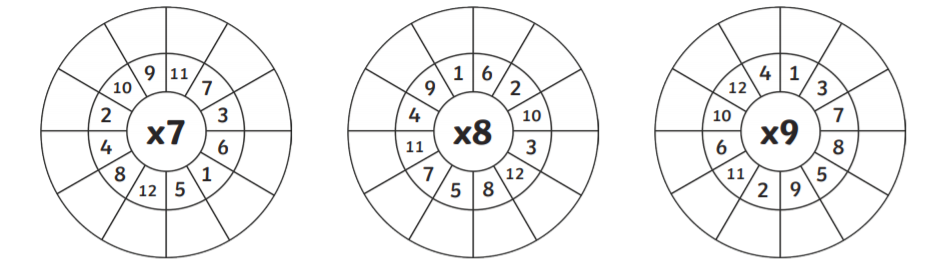 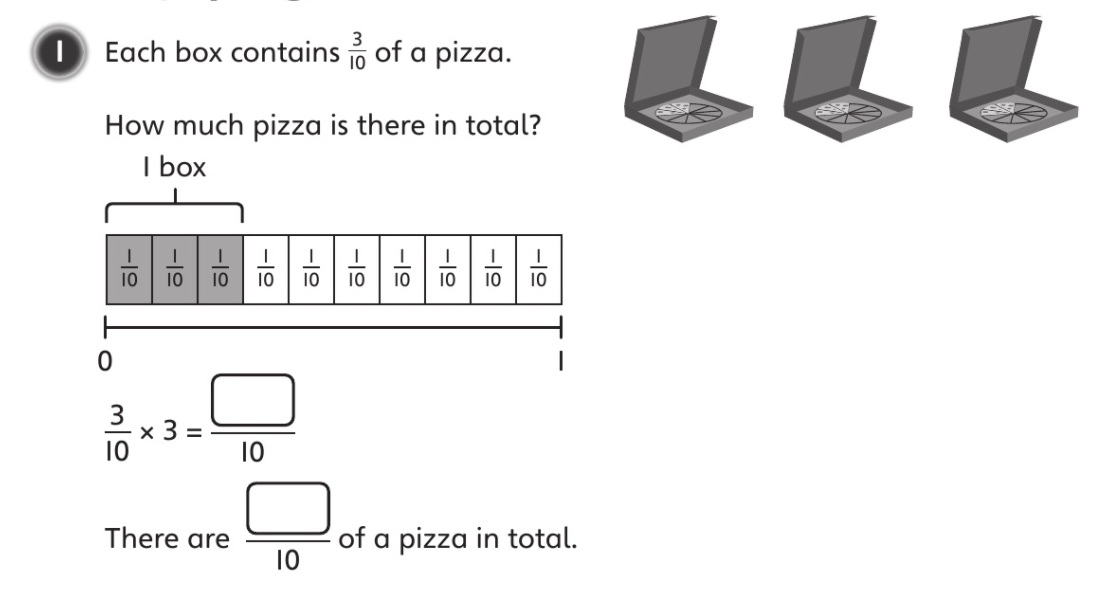 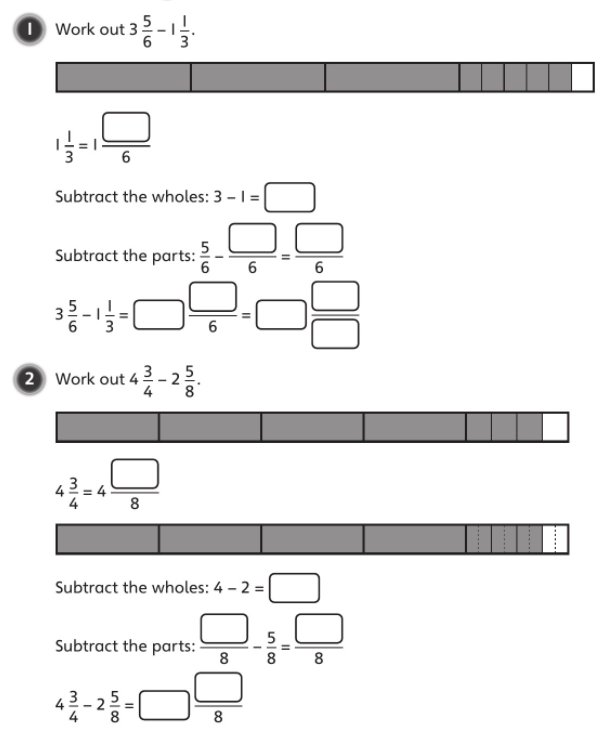 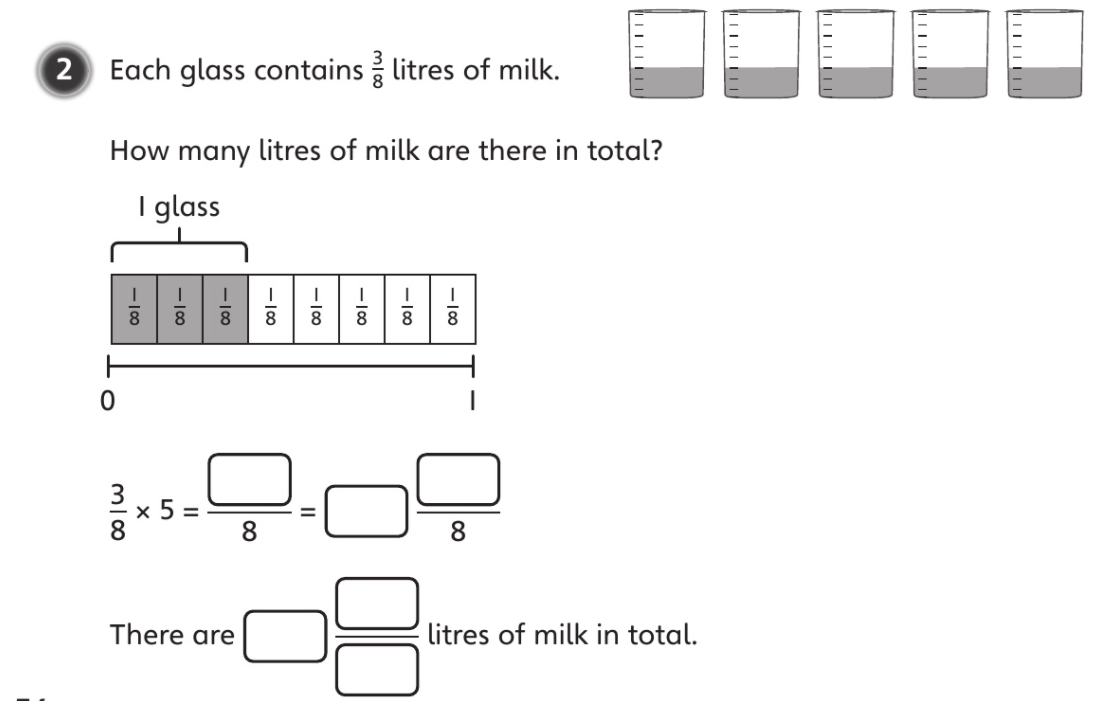 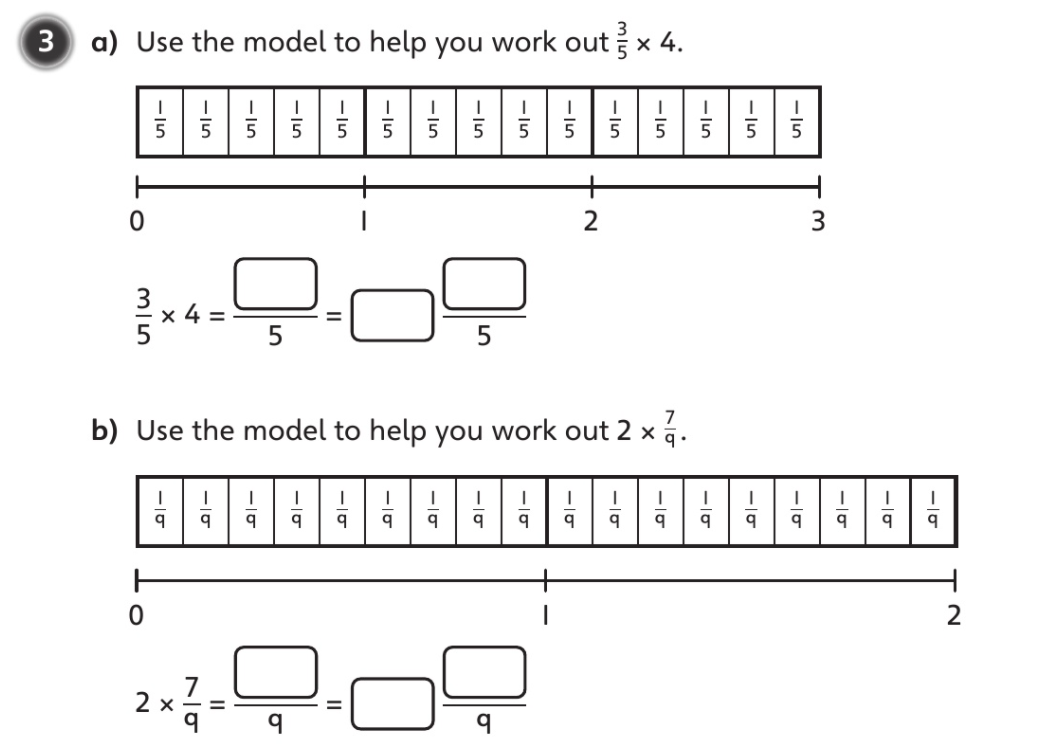 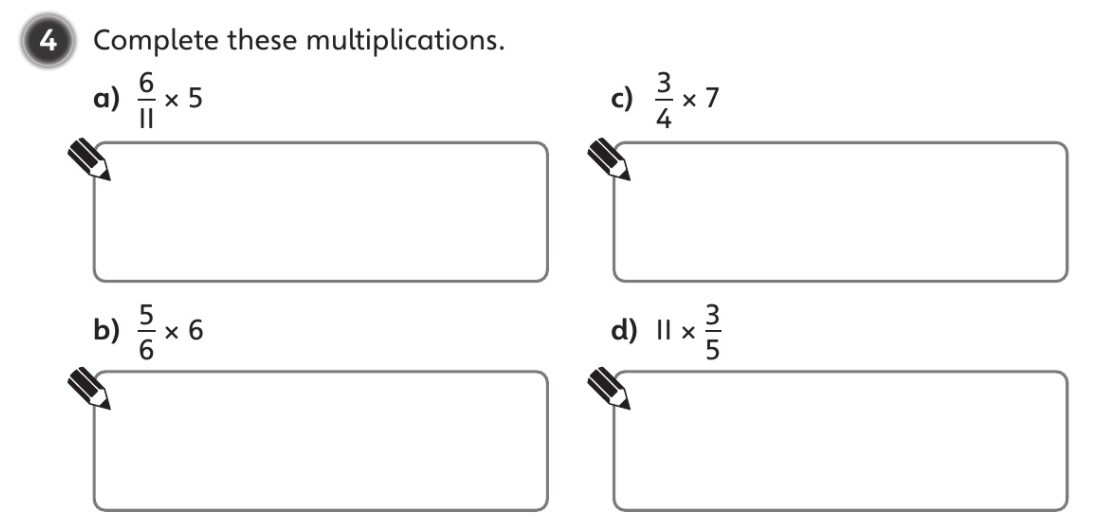 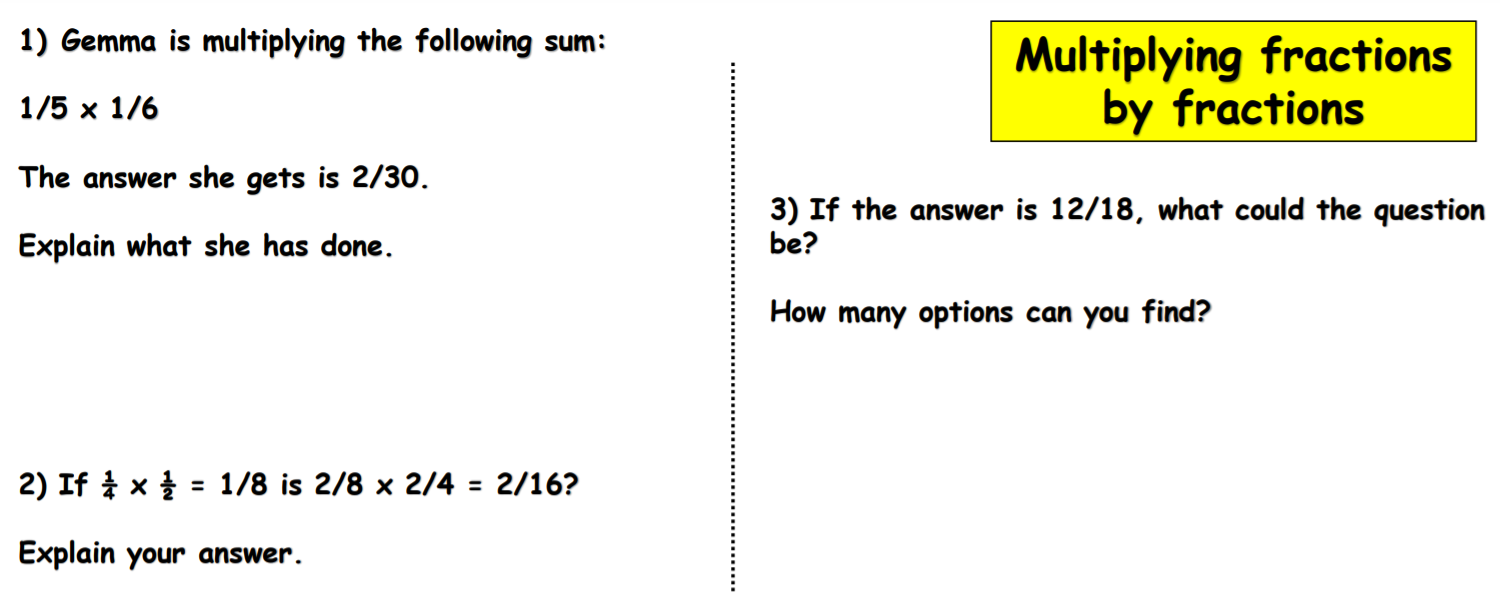 